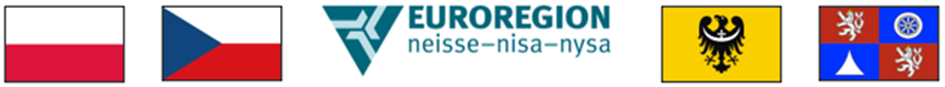 Projekt współfinansowany z Funduszu Małych Projektów TurówTytuł projektu:Np. Posadzenie alei drzew owocowych wzdłuż drogi lokalnejKrótki opis działań projektu:Np. 
W ramach projektu w 2023 roku posadzono aleję drzew owocowych wzdłuż drogi lokalnej. Działanie obejmowało odnowienie dawnej alei, która została w przeszłości wycięta. Do nasadzeń użyto rodzimych gatunków drzew (jabłonie i grusze).Beneficjent:Np.Gmina BogatyniaFundusz Małych Projektów Turów został powołany na mocy Umowy między Rządem Rzeczypospolitej Polskiej a Rządem Republiki Czeskiej o współpracy w zakresie odnoszenia się do skutków na terytorium Republiki Czeskiej wynikających z eksploatacji kopalni odkrywkowej węgla brunatnego Turów w Rzeczypospolitej Polskiej.Fundusz jest współfinansowany w równym stopniu przez Rzeczpospolitą Polską i Republikę Czeską.